Diamante Poem5 pointsWHAT IT IS: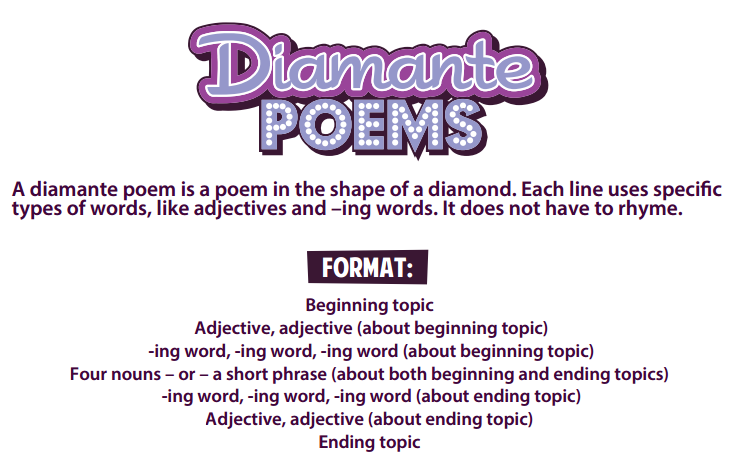 TO DO:  Choose a topic from our current area of study.Follow the following format.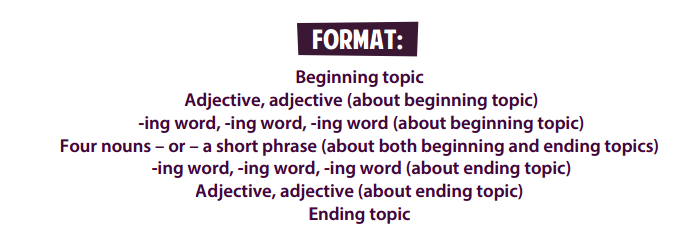 This can be done by hand, on the computer or using the internet.  IF you want to use the internet use the web site located at: http://www.readwritethink.org/files/resources/interactives/diamante_poems_2/EXAMPLE: 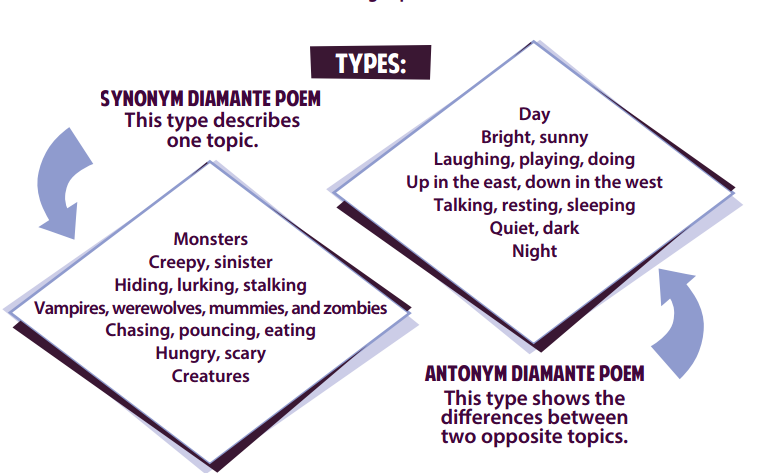 